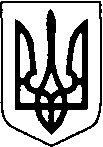 КОМУНАЛЬНЕ НЕКОМЕРЦІЙНЕ ПІДПРИЄМСТВО«РОЖИЩЕНСЬКИЙ  ЦЕНТР ПЕРВИННОЇ  МЕДИКО-САНІТАРНОЇ ДОПОМОГИ»РОЖИЩЕНСЬКОЇ МІСЬКОЇ РАДИвул.Коте Шилокадзе .Рожище, 45100,  тел./факс 2-22-86,                                                                      е-mail: roz.сpmsd@ukr.net, код ЄДРПОУ 38541660________________________________________________________________________________ПОЯСНЮВАЛЬНА  ЗАПИСКАщодо результатів діяльності КНП «Рожищенський ЦПМСД»за 2021 рік	Метою діяльності закладу є надання первинної медичної допомоги населенню; проведення заходів масової та індивідуальної профілактики інфекційних захворювань; раннє виявлення та профілактику неінфекційних захворювань, визначення груп підвищеного ризику; раннє виявлення та профілактику інфекційних захворювань, у тому числі соціально небезпечних; проведення санітарно-просвітницької роботи, навчання населення здоровому способу життя, основам надання самодопомоги та взаємодопомоги.Відповідно до рішення сесії Луцької районної ради № 4/10 від 12.02.2021 р. комунальне некомерційне підриємство «Рожищенський ЦПМСД» передано у комунальну власність Рожищенської територіальної громади.До складу КНП «Рожищенський ЦПМСД» входять 6 амбулаторій загальної практики-сімейної медицини (2 міських Рожищенська  №1 та Рожищенська АЗПСМ №2, Дубищенська  та 4 сільських Доросинівська, Переспівська, Сокілська,  Щуринська ),  6 фельдшерських пунктів. За ініціативою Рожищенської міської ради створено 7 медичних пунктів тимчасового базування для обслуговування сільського населення. Заклад обслуговує  38 060 населення району, в т.ч. міського населення – 14 457, сільського населення – 23 603. В штаті КНП « Рожищенський ЦПМСД» станом  на  01.01.2022 р. зареєстровано  129,0  посад , зайнято – 122,0 посад  з них:лікарський персонал – 27,5 од. (в тому числі лікар-інтерн (з загальної практики-сімейної медицини – 3,0 од.) фахівцях з базовою та неповною вищою медичною освітою – 63,5 од.молодший медичний персонал –10,5 од.адміністративно-управлінський та допоміжний персонал – 27,5 (в т.ч. адміністративно-управлінський та допоміжний персонал (спеціалісти) – 9,75 од).      Середня заробітна плата:Лікарського персоналу:на штатну посаду – 22,0 тис.грн.Середнього медичного персоналу:на штатну посаду – 11,0 тис.грн.Молодшого медичного персоналу:на штатну посаду – 6,8 тис.грн.Інший персонал:на штатну посаду – 10,6 тис.грн.Постійно проводиться робота з підвищення кваліфікації працівників. Медичні працівники закладу щомісячно є учасниками семінарів, науково-практичних конференцій (online).            Атестація працівників проводиться  відповідно планів та вимог чинного законодавства. Всі медичні працівники  атестовані своєчасно.Станом на 01.01.2022 року в закладі заключено – 29574  декларацій, що складає 77,7% від статистичного населення, що проживає на території обслуговування  КНП «Рожищенський ЦПМСД».29.03.2021 року КНП «Рожищенський  ЦПМСД» укладений договір договір № 0000-92Х5-М000 «Про медичне обслуговування населення за програмою медичних гарантій»  з НСЗУ на II-IV квартал 2021 р. Також укладені договора з НСЗУ по пакетах МОБІЛЬНА ПАЛІАТИВНА МЕДИЧНА ДОПОМОГА ДОРОСЛИМ ТА ДІТЯМ, СУПРОВІД І ЛІКУВАННЯ ДОРОСЛИХ ТА ДІТЕЙ, ХВОРИХ НА ТУБЕРКУЛЬОЗ, НА ПЕРВИННОМУ РІВНІ МЕДИЧНОЇ ДОПОМОГИ, ВАКЦИНАЦІЯ ВІД ГОСТРОЇ РЕСПІРАТОРНОЇ ХВОРОБИ COVID-19, СПРИЧИНЕНОЇ КОРОНАВІРУСОМ SARS-CoV-2. Згідно Постанови Кабміну України від 11.03.2020 р. № 211»Про запобігання поширенню на територію України гострої респіраторної хвороби COVID -19, спричинену коронавірусом SARS- CoV-2», наказів МОЗУ від 28.03.2020 № 722 зі змінами «Організація надання медичної допомоги хворим на корона вірусну хворобу (COVID -19)», Постанов Головного лікаря України  по Центру створені внутрішні накази, згідно яких лікарі та середній медичний персонал мають чіткі вказівки по виявленню та обстеженню хворих на COVID -19 та їх лікування. Середньому медичному персоналу проведені практичні заняття по забору, зберіганню та транспортуванню біологічного матеріалу для тестування на SARS- CoV-2. Неодноразово проводились медичні наради, де обговорювались важливі аспекти по епідрозслідуванні та медичного спостереження за контактними з хворими на COVID -19, підозрілими випадками на COVID -19 та хворими на COVID -19. Протягом звітного періоду  відібрано – 3264 зразки біологічного матеріалу для лабораторної діагностики методом ПЛР у  1631 особи, проведено  4452 досліджень експрес-тестами на антиген до  COVID -19, з них у 576 позитивний результат.У КНП «Рожищенський ЦПМСД» діє 4 пункти вакцинації проти COVID -19 на базі Рожищенської АЗПСМ № 1, Дубищенської АЗПСМ, Переспівської АЗПСМ та Щуринської АЗПСМ.  За звітний період загальна кількість відвідувань  до лікарів центру  ПМСД становила  88,6 тис (89,1), в тому  числі  відвідування лікарів в амбулаторії – 87,0 тис.(84,0), відвідування вдома -1,6 тис. Функція лікарської посади (число відвідувань до лікарів в  амбулаторії і вдома на одну зайняту посаду лікаря) в середньому по Рожищенському ЦПМСД складає 5210.    При комплексній оцінці здоров’я та соціального благополуччя населення однією з найбільш несприятливих характеристик є показники дитячої інвалідності. Станом на 01.01.2022 року на обліку перебуває 202 дітей з інвалідністю віком до 18 років, що становить 227,5 на 10тис. дітей, з них перебувають в НРЦ – 34 дітей.  Серед дітей з інвалідністю – 75 мешканців міста, 127- мешканці села. Вперше визнано  інвалідами14 дітей (15,8 на 10тис.), 2020 р. – 15 дітей. По структурі захворюваності: розлади психіки та поведінки, онкологія, хвороби ендокринної системи та хвороби органів травлення.  Для всіх дітей складені індивідуальні програми реабілітації згідно наказу МОЗ України від 08.10.2007 року № 623 та Закону України від 06.10.2005 року №296 «Про реабілітацію інвалідів в Україні».Одним з ефективних методів реабілітації є санаторно-курортне лікування. За звітний період 2021 р.   оздоровлено – 26 дітей з них:        - в санаторіях МОЗ України оздоровлено  26        Під спостереженням у КНП «Рожищенський ЦПМСД» перебуває 1072 ветеранів війни з них:  400 учасник війни,  436 учасників бойових дій, 76 інваліди війни. За звітний період проліковано стаціонарно: - 31 осіб в т.ч. 8 учасників АТО.           За 2021 р. органами  РАЦСу  зареєстровано 309  народжень проти 325 за відповідний період минулого року. Показник народжуваності на 1000 середньорічного населення становить 8,1 .          За звітний рік  померло 625  осіб  проти 645  особи  в 2020 р. Коефіцієнт смертності на 1000 середньорічного  населення , яке проживає в районі становить  16,4, в 2020 р.- 16.6. Майже вдвічі кількість померлих  осіб перевищила чисельність народжених, тобто природній приріст все ще носить від’ємний характер і становить  ( -8,3) проти (-7,9) в 2020 році.  В структурі смертності населення району, як і в попередні роки  перше місце займають хвороби системи кровообігу – 67,4%, друге місце – онкологічні захворювання – 10,8 % , третє – захворювання органів травлення – 9,0 %, четверте - нещасні випадки, отруєння і травми – 5,6%. Протягом 2021 р. лікарями ЦПМСД видано 2019 листків непрацездатності (2020 р. – 2033), оформлено 73 хворих на МСЕК вперше.          Заключено договір 0119/16 від 29.01.2019 р. із Тзов «ІЛАЙФ» , який побудований на основі медичної інформаційної системи «МедЕйр»,  що сприяє підвищенню якості надання медичних послуг та покращенню доступності медичної допомоги.За допомогою цієї програми ведеться запис пацієнтів на прийом, вносяться дані про обстеження в електронну картку ведеться близько 91 %  електронних медичних карток пацієнта , роздруковується створені документи для паперової картки пацієнта. Електронні картки дають можливість лікарям бачити повну картину перебігу хвороби пацієнта.З 01 квітня 2019 року ліки за урядовою програмою реімбурсації «Доступні ліки»  можна отримати тільки за електронним рецептом, виписаним сімейними лікарями, терапевтами та педіатрами через електронну систему охорони здоров’я.За 2021  року  виписано 10361 рецептів на ліки за урядовою програмою реімбурсації «Доступні ліки». Ліки по урядовій програмі «Доступні ліки» відпускаються у  аптечних мережах, які заключили договір з НСЗУ.	Станом на 01.01.2022 року  в  районі  на обліку перебуває в  820 осіб, які включені в Державний реєстр України осіб, що постраждали внаслідок аварії на ЧАЕС, з них:   ліквідатори (І категорія) – 61 чол.;  особи евакуйовані (ІІ категорія) – 258 чол. ;  особи, які проживали (ІІІ категорія) – 169 чол.;  діти і підлітки (IV категорія) – 319 чол.;  діти які народилися від осіб 4 групи обліку – 13 (внуки).З метою захисту  населення від інфекційних захворювань та на виконання статті 12 Закону України «Про захист населення від інфекційних хвороб», Наказу МОЗ України від 16.09.2011р. №595 «Про порядок проведення профілактичних щеплень в Україні та контроль якості й обліку медичних імунобіологічних препаратів», Наказу МОЗ України від 11.08.2014 р. №551 «Про удосконалення проведення профілактичних щеплень в Україні», Наказу МОЗ України від 18.05.2018 р. № 947 «Про внесення змін до календаря профілактичних щеплень в Україні» і з метою підвищення знань медичного персоналу задіяних у роботі з імунобіологічними препаратами та алергеном туберкульозним та здобуттям комунікаційних навичок з пацієнтами та батьками пацієнтів, в КНП «Рожищенський  ЦПМСД» видано наказ «Про проведення навчання з правил та техніки проведення щеплень, надання невідкладної допомоги у разі виникнення НППІ».       В районі функціонує 6 постійних кабінетів профілактичних щеплень. Всі амбулаторії ЦПМСД забезпечені холодильниками для зберігання ІБП, холодильними сумками,холодильними контейнерами,  холодовими елементами.                Вакцинальний комплекс дітям до року на 01.01.2022 року проти дифтерії, поліомієліту, гемофільної інфекції становить: АКДП-3 – із запланованих 314 прищеплено 314 (100%); Поліо-3 – із 314 запланованих прищеплено 207(66,1%); Нів – із 314 запланованих прищеплено 310 (98,7 %). Тривалий період була відсутня вакцина поліо.У амбулаторіях ЗПСМ максимально доступні антисептичні засоби для відвідувачів. Санітарні вузли забезпечені паперовими рушниками та рідким милом з антисептиками та запроваджено прибирання приміщень АЗПСМ за системою (2 відер). Медичний персонал Центру у достатній кількості забезпечений засобами індивідуального захисту, засобами гігієни, антисептичним та дезінфікуючими розчинами. З метою забезпечення обслуговування населення і надання первинної медичної допомоги  у вихідні та святкові дні 02 вересня 2019 року наказом головного лікаря  «Про затвердження Положення про черговий кабінет первинної медичної допомоги (ПМД) КНП «Рожищенський ЦПМСД» утворено черговий кабінет.	Постійно медичним персоналом проводиться санітарно освітня робота серед пацієнтів та відвідувачів. На стендах амбулаторій, ФП, ФАП розвішені санітарно-інформаційні бюлетні по COVID -19. На веб-сайті закладу та на сторінці у соціальних мережах подається інформація про діяльність закладу в умовах карантину та інформація про запобігання зараженню та поширенню коронавірусної інфекції COVID -19 серед населення.	 Усі амбулаторії загальної практики сімейної медицини КНП «Рожищенський ЦПМСД»  станом на 01.01.2021 року забезпечені на 100 % матеріально-технічним оснащенням, передбаченим розділом І Примірного табелю матеріально-технічного оснащення закладів охорони здоров’я та фізичних осіб – підприємців, які надають ПМД, затвердженого наказом Міністерства охорони здоров’я України Наказ  МОЗ України та  обладнанні спорудами для безперешкодного доступу маломобільних груп населення на відповідність вимогам ДБНВ.2.2.40:2018.            З метою ліквідації живих черг в закладі створено колл-центр, налагоджено систему попереднього запису пацієнтів по телефону, також при закладі налагоджено зворотній зв'язок пацієнтів шляхом опитувань, анкетувань, через скриньку зауважень, пропозицій та анкет.Видатки на утримання закладу здійснюються відповідно до затвердженого фінансового плану. Кошти надходять щомісячно згідно звітів про обсяги медичних послуг, пов’язаних з первинною медичною допомогою. Адміністрацією закладу створені належні умови роботи для медичних  працівників(приміщення, комп’ютерна техніка й т.д.). Встановлено і забезпечено безперебійне функціонування електронного зв’язку, є вихід до Всесвітньої інформаційної мережі Internet.	Введено вдію Рожищенську АЗПСМ №2 (по програмі Світового банку) та Сокілську АЗПСМ (замовник ВОДА).	Станом на 01.01.2022 року надійшло коштів від:НСЗУ – 22 673,1 тис.грн.Рожищенської міської ради – 1 402, 4 тис. грн. в.т.ч. на:Заробітна плата фельдшерських пунктів – 634,7 грн.Оплата комунальних послуг та енергоносіїв, що споживаються комунальним некомерційним підприємством «Рожищенський  центр первинної медико-санітарної допомоги» Рожищенської територіальної громади, які знаходяться на території Рожищенської територіальної громади – 540,6 грн.-  Відшкодування вартості лікарських засобів для лікування окремих захворювань відповідно до постанови Кабінету Міністрів України № 1303 «Про впорядкування безоплатного пільгового відпуск лікарських засобів за рецептами лікарів у разі амбулаторного лікування окремих груп населення» - 174,2 тис.грн.- Оплата послуг (крім комунальних) відповідно до укладених договорів (відшкодування витрат за обслуговування котельні КП «Рожищенської багатопрофільної лікарні», вивіз побутових відходів Дубищенської АЗПСМ)       - 52, 9 тис.грн. - За кошти субвенції з державного бюджету місцевим бюджетам на здійснення підтримки окремих закладів та заходів у системі охорони здоров'я" в частині закупівель експрес - тестів для визначення антигена коронавірусу SARS-CoV-2 та наборів для відбору біологічного матеріалу методом полімеразної ланцюгової реакції, виділених відповідно до постанови КМУ від 11 жовтня 2021 року №1069 виділено 50,0 тис.грн., закуплено 455 тести для визначення антигена Covid-19; на суму – 41,7 тис.грн.-  Доросинівської та Копачівської рад – 1 025, 7 тис.грн.-  Інші надходження (оренда, здача металобрухту, відшкодування комунальних послух, надходження коштів ФСС, відсотки за депозот) – 484,7 грн.       За кошти НСЗУ закуплено обланання та інші матеріали на суму – 3 639,4 тис.грн. в т.ч. Ноутбук Intel CoreI3/RAM8Gb/SSD256Gb/Wi-Fi/Dl/без ОД – 1 шт. – 20,3 ти.грн.Ноутбук Lenovo IdeaPad 15.6 300-15   – 1 шт. – 19,2 ти.грн.Коагулометр портативний для професійного використання qLabs ElectroMeter Plus  - 29,1 тис.грн.Док-станція eStation II   - 10,0 тис.грн. Інфузійний насос BeneFusion VP1    - 2 шт. – 50,4 тис.грнВідсмоктувач медичний 7Е-С - 2 шт. – 9,9 тис.грнЕлектрокардіограф Heaco 100G   - 4 шт. – 100,0 тис.грн  Кисневий концентратор 7F-5 - 1 шт. – 20,3 тис.грнКисневий концентратор JAY-5AW   - 1 шт. – 18,4 тис.грн  Кисневий концентратор JAY-8 BW - 1 шт. – 32,8  тис.грнМішки дихальні ручні типу АМБУ багаторазові (дитячі) - 7 шт. на суму – 9,7 тис. Мішки дихальні ручні типу АМБУ багаторазові (дорослі) -7 шт.на суму – 9,7 тис. Сходовий підйомник для інвалідів та людей похилого віку 003А  - 1 шт. на суму – 48,0 тис.                                                                                                                                                                             Електронні медичні інфрачервоні термометри, безконтактні , мультифункціональні, 0-110С, з підсвіткою, 32 запам'ятовування   на суму 30 шт. на суму - 12,3 тис.грн.Шафа витяжна для лабраторії Рожищенської №1 – 1 шт. на суму – 48,1 тис.грн.Ширма медична – 1 шт. 10,0 тис.грн.Мікроскоп "БІОМЕД" Е-5В (бінокуляр)    – 1 шт. на суму – 16,0 тис.грн.Центрифуга лабораторна Dlab DM0506     – 1 шт. на суму –   8,6 тис.грн.  Неінвазивна система вентиляції CPAP ForAs Yel з маскою DM0506     – 1 шт. на суму – 22,5 тис.грн.Ваги лабораторні ТВЕ-0,06 – 1 шт. на суму – 8,9 тис.грн.     Меблі для Сокілської АЗПСМ на суму – 45,4 тис.грн., Жалюзі та штори рулоні для Сокілської та Рожищенської  АЗПСМ №1 на суму – 41,9 тис.грн.Монітор 21,5" LG  – 1 шт. на суму 4,9 тис.грн.     Комп'ютерний системний блок – 1 шт. на суму 10,2 тис.грн.                                                                                                                                                                                                                                                                                                                                                                                                                                                                                                                                                                                                                                                                                                                                                                                                                                                                                                                                                                                                                                                                                                                                                                                                                                Придбано: засобів індивідуального захисту – на суму 174,3 тис.  дезинфікуючих та антисепиків  – на суму 75,4 тис.    Закуплено паливо-мастильні матеріали – на суму – 197,9 тис.грн.Проведено поточні ремонти приміщень на суму – 1 138,2 тис.грн., а саме:1. Поточний ремонт приміщень туберкульозного кабінету та лабораторії 3-го поверху комунальне некомерційне підприємство "Рожищенський центр первинної медико-санітарної допомоги" Рожищенської міської ради на вул. Коте Шилокадзе, 19 в м. Рожище Волинської області на суму – 516,7 тис.грн. – виконано на суму – 472,5 тис.грн.2. Поточний ремонт кабінетів 37 38 КНП "Рожищенський центр первинної медико-санітарної допомоги" Рожищенської міської ради на вул. Коте Шилокадзе, 19 в м. Рожище Волинської області на суму – 190,9  тис.грн. – виконано на суму – 180,1 тис.грн.3. Поточний ремонт санвузла в Дубищенській АЗПСМ за адресою: вул. Зелена, 46, смт. Дубище, Луцький район, Волинська область на суму – 75,2  тис.грн. – виконано на суму – 74,0 тис.грн.4. Поточний ремонт санвузла в Щуринській АЗПСМ за адресою: вул. Незалежності, 7, село Щурин, Луцький район, Волинська область на суму – 103,9  тис.грн. – виконано на суму –75,2 тис.грн.5. Поточний ремонт санвузла в Переспівській АЗПСМ за адресою: площа Миру, 5, село Переспа, Луцький район, Волинська область - на суму – 46,4  тис.грн. – виконано на суму – 40,2 тис.грн.6. Поточний ремонт санвузла в Рожищенській АЗПСМ № 1 за адресою: вул. Коте Шилокадзе, 19, м. Рожище, Луцький район, Волинська область на суму – 45,5  тис.грн. виконано на суму 45,2 тис.грн.7. Поточний ремонт кабінету інфекційних захворювань КНП "Рожищенський центр первинної медико-санітарної допомоги" Рожищенської міської ради на вул. Коте Шилокадзе, 19 в м. Рожище Волинської області на суму – 195,9 тис.грн. В загальному проведено робіт на суму 1 083,2 тис.грн. Витрати на заробітну плату працівників від загальних доходів склали 69,9% від загальних надходжень.Директор                    		                             		               Леся БАСАЛИК                    № п/пНазва вакциниОтриманоПровакциновано(всього)з них:з них:Залишок вакцини№ п/пНазва вакциниОтриманоПровакциновано(всього)1-оюдозою2-оюдозоюЗалишок вакцини1.COVISHIELD320320320002.CORONAVAC47404187226819195533.AZD (астразенека)2190202286811541604.COMIRNATY (файзер)1263012234627359613965.MODERNA580393239154180Всього2046019156996891881289